                                                   Universidad de Puerto Rico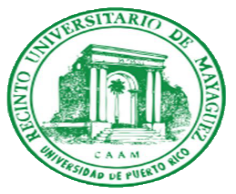 Recinto Universitario de MayagüezDecanato de Asuntos AcadémicosComité para la Protección de los Seres Humanos en la InvestigaciónSOLICITUD DE RENOVACIONI.   Information del Investigador 	  El investigador que sometió la propuesta original continúa  como investigador principal.	  Hay un nuevo  investigador  principal. 	*Favor someter evidencia de que completo el curso de Ética (CITI, NIH).II.  Situación actual de la investigación   Se siguen reclutando participantes para esta investigación	  Se utilizaran los mismos criterios de reclutamiento propuestos en la propuesta original	  Se alteraran los criterios de reclutamiento propuestos en la propuesta originalExplique brevemente los nuevos criterios:  Se cerró por completo el reclutamiento de participantes para esta investigación, pero continúa el análisis de datos  Se cerró por completo el reclutamiento y recolección de datos pero continua el análisis de información  Aun no se ha reclutado participantes y no se han detectado riesgos adicionales a los que se habían especificado en la propuesta original.II.  Consentimiento InformadoDesde la última revisión por el Comité, ¿se descubrió algún dato nuevo que deba ser informado a los participantes?   Si  		  NOSi la respuesta es Sí, someta una enmienda a la Hoja de Consentimiento informado o someta una nueva con la información añadida marcada o subtitulada.III.  Eventos adversos y problemas relacionados con los participantes en la investigaciónDesde la última aprobación del Comité, ¿se han informado sucesos adversos ocurridos a los participantes durante el curso de la investigación?   Sí               NoSi la respuesta es Sí, incluya con este documento una copia de Informe de Eventos Adversos al Comité.III.   Retiro de participantes ¿Se retiró algún participante de la investigación debido a problemas médicos o eventos adversos?	  Sí 		  NoSi la respuesta es Sí, provea una descripción del problema médico o el evento ocurrido para cada     una de los participantes retirados involuntariamente ¿Es necesario realizar alguna modificación al protocolo de la investigación en estos momentos?  Sí		  NoSi su respuesta es Sí, complete la Solicitud de Modificación e incluya los documentos requeridos para la revisión del Comité.IV.  Firmas Usted certifica que toda la información que ha sido provista es cierta y verdadera.  Entiendo que como investigador principal, soy el o la responsable por la protección de los derechos y el bienestar de los participantes humanos, la administración y el desempeño ético del proyecto. Número de protocolo:Título del proyecto:Investigador principal:Correo electrónico:Tipo de aprobación:  Expedita  Expedita  Expedita  Full Board  Full Board  Full BoardFecha de vencimiento de la  aprobación vigente:Fecha de vencimiento de la  aprobación vigente:Fecha estimada de terminación de investigación:Fecha estimada de terminación de investigación:Firma del investigador principalDía/ mes/ añoNombre del profesor o consejero (si el investigador es estudiante)Nombre del profesor o consejero (si el investigador es estudiante)Nombre del profesor o consejero (si el investigador es estudiante)Firma del profesor o consejeroFecha (día/mes/año)